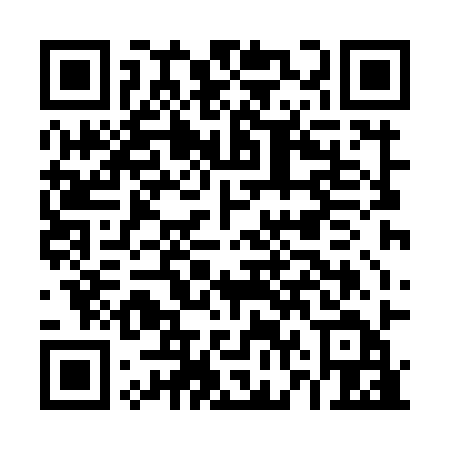 Ramadan times for Baku, AzerbaijanMon 11 Mar 2024 - Wed 10 Apr 2024High Latitude Method: NonePrayer Calculation Method: Muslim World LeagueAsar Calculation Method: ShafiPrayer times provided by https://www.salahtimes.comDateDayFajrSuhurSunriseDhuhrAsrIftarMaghribIsha11Mon5:285:286:5812:504:096:436:438:0912Tue5:265:266:5712:504:096:446:448:1013Wed5:245:246:5512:504:106:456:458:1114Thu5:235:236:5312:504:106:476:478:1215Fri5:215:216:5212:494:116:486:488:1316Sat5:195:196:5012:494:126:496:498:1417Sun5:185:186:4912:494:126:506:508:1518Mon5:165:166:4712:484:136:516:518:1619Tue5:145:146:4512:484:136:526:528:1820Wed5:125:126:4412:484:146:536:538:1921Thu5:115:116:4212:484:146:546:548:2022Fri5:095:096:4012:474:156:556:558:2123Sat5:075:076:3912:474:156:566:568:2224Sun5:055:056:3712:474:166:576:578:2425Mon5:035:036:3512:464:166:586:588:2526Tue5:025:026:3412:464:176:596:598:2627Wed5:005:006:3212:464:177:007:008:2728Thu4:584:586:3012:454:177:017:018:2829Fri4:564:566:2912:454:187:027:028:3030Sat4:544:546:2712:454:187:037:038:3131Sun4:524:526:2612:454:197:047:048:321Mon4:514:516:2412:444:197:057:058:332Tue4:494:496:2212:444:197:067:068:343Wed4:474:476:2112:444:207:077:078:364Thu4:454:456:1912:434:207:087:088:375Fri4:434:436:1812:434:217:097:098:386Sat4:414:416:1612:434:217:107:108:407Sun4:394:396:1412:434:217:117:118:418Mon4:374:376:1312:424:227:137:138:429Tue4:364:366:1112:424:227:147:148:4310Wed4:344:346:1012:424:227:157:158:45